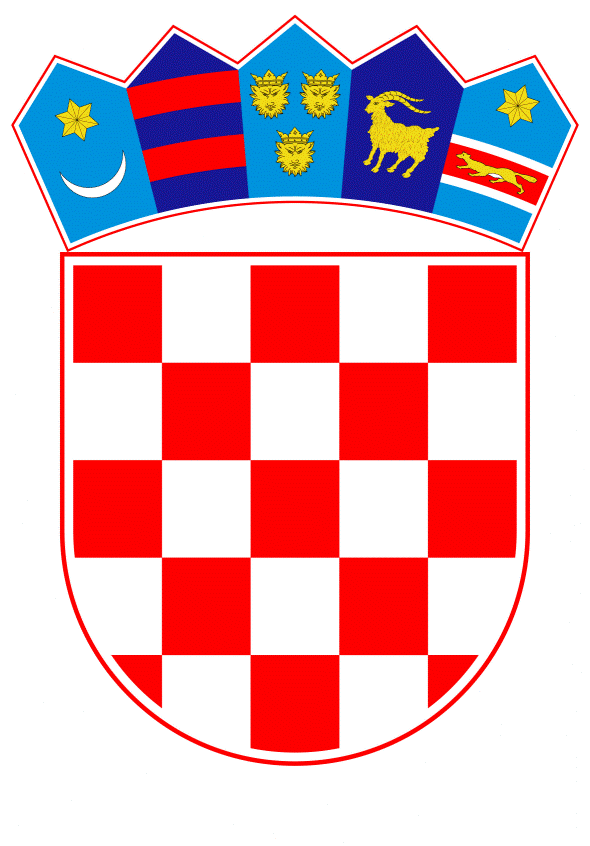 VLADA REPUBLIKE HRVATSKEZagreb,   _________ prosinca 2020.____________________________________________________________________________________________________________________________________________________Banski dvori | Trg Sv. Marka 2  | 10000 Zagreb | tel. 01 4569 222 | vlada.gov.hrPRIJEDLOGNa temelju članka 31. stavka 3. Zakona o Vladi Republike Hrvatske („Narodne novine“, br. 150/11, 119/14, 93/16 i 116/18) Vlada Republike Hrvatske je na sjednici održanoj   ______ prosinca 2020. donijelaZ A K L J U Č A K1. Daje se prethodna suglasnost predstavniku Vlade Republike Hrvatske za djelomično prihvaćanje amandmana na članak 16. Konačnog prijedloga zakona o izmjenama i dopunama Zakona o lokalnoj i područnoj (regionalnoj) samoupravi i to:amandmana koji je podnio Kluba zastupnika Hrvatske demokratske zajednice u Hrvatskome saboru 9. prosinca 2020. teamandmana koji su podnijeli zastupnica Sanja Udović i zastupnik Arsen Bauk 9. prosinca 2020.,u izmijenjenom obliku, tako da članak 16. u cijelosti glasi kako slijedi:„Članak 41. mijenja se i glasi:„U županiji koja ima više od 250.000 stanovnika i gradu koji ima više od 100.000 stanovnika župan i gradonačelnik imaju dva zamjenika koji se biraju zajedno s njima na neposrednim izborima sukladno posebnom zakonu.U županiji koja ima do 250.000 stanovnika, jedinici lokalne samouprave koja ima preko 10.000 do 100.000 stanovnika i gradu koji je sjedište županije župan i gradonačelnik odnosno općinski načelnik imaju jednog zamjenika koji se bira zajedno s njima na neposrednim izborima sukladno posebnom zakonu.Odredbe ovog Zakona koje se odnose na zamjenika gradonačelnika koji se bira zajedno s gradonačelnikom primjenjuju se i na zamjenika općinskog načelnika koji se bira zajedno s općinskim načelnikom.“.“ 2. Daje se prethodna suglasnost predstavniku Vlade Republike Hrvatske za prihvaćanje amandmana Kluba zastupnika Hrvatske demokratske zajednice u Hrvatskome saboru od 9. prosinca 2020., na članak 19. Konačnog prijedloga zakona o izmjenama i dopunama Zakona o lokalnoj i područnoj (regionalnoj) samoupravi.3. Daje se prethodna suglasnost predstavniku Vlade Republike Hrvatske za djelomično prihvaćanje amandmana Kluba zastupnika Samostalne demokratske srpske stranke, zastupnika Furia Radina i zastupnika Roberta Jankovicha od 9. prosinca 2020., na članak 19. Konačnog prijedloga zakona o izmjenama i dopunama Zakona o lokalnoj i područnoj (regionalnoj) samoupravi, u izmijenjenom obliku, tako da članak 19. u cijelosti glasi kako slijedi:„Iza članka 43. dodaje se članak 43.a koji glasi:„Članak 43.a „Ako za vrijeme trajanja mandata općinskog načelnika i gradonačelnika koji nemaju zamjenika nastupe okolnosti zbog kojih je općinski načelnik, odnosno gradonačelnik onemogućen obavljati svoju dužnost zbog duže odsutnosti ili drugih razloga spriječenosti, općinskog načelnika, odnosno gradonačelnika zamijenit će privremeni zamjenik kojeg će imenovati općinski načelnik, odnosno gradonačelnik na početku mandata iz reda pripadnika nacionalnih manjina, odnosno pripadnika hrvatskoga naroda u jedinicama u kojima pripadnici nacionalnih manjina čine većinu stanovništva ili iz reda članova predstavničkog tijela.Odluku o imenovanju privremenog zamjenika iz reda članova predstavničkog tijela općinski načelnik, odnosno gradonačelnik može promijeniti tijekom mandata.Zamjenik općinskog načelnika, odnosno gradonačelnika iz reda pripadnika nacionalnih manjina, odnosno pripadnika hrvatskoga naroda u jedinicama u kojima pripadnici nacionalnih manjina čine većinu stanovništva ili član predstavničkog tijela iz stavka 1. ovog članka je privremeni zamjenik općinskog načelnika, odnosno gradonačelnika koji zamjenjuje općinskog načelnika, odnosno gradonačelnika za vrijeme trajanja duže odsutnosti ili drugih razloga spriječenosti zbog kojih je općinski načelnik, odnosno gradonačelnik kojemu mandat nije prestao onemogućen obavljati svoju dužnost.Privremeni zamjenik je ovlašten obavljati samo redovne i nužne poslove kako bi se osiguralo nesmetano funkcioniranje općine, odnosno grada. Privremeni zamjenik za vrijeme zamjenjivanja općinskog načelnika, odnosno gradonačelnika ostvaruje prava općinskog načelnika, odnosno gradonačelnika. Ako uslijed okolnosti iz stavka 1. ovoga članka nastupi prestanak mandata općinskog načelnika, odnosno gradonačelnika, u toj jedinici raspisat će se prijevremeni izbori za općinskog načelnika, odnosno gradonačelnika. Do provedbe prijevremenih izbora dužnost općinskog načelnika, odnosno gradonačelnika obnašat će povjerenik Vlade Republike Hrvatske. Ovlast privremenog zamjenika za zamjenjivanje općinskog načelnika, odnosno gradonačelnika prestaje danom nastavljanja obavljanja dužnosti općinskog načelnika, odnosno gradonačelnika po prestanku razloga zbog kojih je općinski načelnik, odnosno gradonačelnik bio onemogućen u obavljanju svoje dužnosti, odnosno u slučaju iz stavka 6. ovoga članka danom stupanja na snagu rješenja o imenovanju povjerenika Vlade Republike Hrvatske.O okolnostima iz stavka 1. i 2. ovoga članka, općinski načelnik, odnosno gradonačelnik ili pročelnik upravnog tijela općine, odnosno grada nadležnog za službeničke odnose dužan je obavijestiti predsjednika predstavničkog tijela odmah po nastanku tih okolnosti.O okolnostima iz stavka 6. ovoga članka predsjednik predstavničkog tijela će u roku od 8 dana obavijestiti Vladu Republike Hrvatske radi raspisivanja prijevremenih izbora za novog općinskog načelnika, odnosno gradonačelnika.“.“Klasa: Urbroj: Zagreb,ObrazloženjeKlub zastupnika Hrvatske demokratske zajednice u Hrvatskome saboru predložio je 9. prosinca 2020. godine amandmane na članke 16. i 19. Konačnog prijedloga zakona o izmjenama i dopunama Zakona o lokalnoj i područno (regionalnoj) samoupravi.  U odnosu na članak 16. Klub zastupnika Hrvatske demokratske zajednice u Hrvatskome saboru predlaže izmjene koje glase:„U članku 16. izmijenjenom članku 41. u stavku 2. brojka: „35.000“ zamjenjuje se brojkom: „10.000“.“U obrazloženju predloženog navedeno je da se u Konačnom prijedlogu zakona o izmjenama i dopunama Zakona o lokalnoj i područnoj (regionalnoj) samoupravi člankom 16. mijenja članak 41. važećeg Zakona te se stavkom 2. propisuje da u županiji koja ima do 250.000 stanovnika, gradu koji ima preko 35.000 do 100.000 stanovnika i gradu koji je sjedište županije župan i gradonačelnik imaju jednog zamjenika koji se bira zajedno s njima na neposrednim izborima sukladno posebnom zakonu. Ovim se amandmanom omogućava pravo na jednog zamjenika gradonačelnika i u gradovima koji imaju preko 10.000, a ne samo preko 35.000, do 100.000 stanovnika.Nadalje, zastupnici Sanja Udović i Arsen Bauk također su podnijeli amandman na članak 16. Konačnog prijedloga zakona o izmjenama i dopunama Zakona o lokalnoj i područnoj (regionalnoj) samoupravi koji glasi:„U članak 16. izmijenjenom članku 41. u stavku 2. riječ: „gradu“ zamjenjuje se riječima „jedinici lokalne samouprave“, riječ „koji“ zamjenjuje se riječju „koja“, te se iza riječi „gradonačelnik“ dodaju riječi „odnosno načelnik“.“U obrazloženju je navedeno da nekoliko općina ima preko 10.000 stanovnika pa slijedom amandmana Klub zastupnika Hrvatske demokratske zajednice u Hrvatskome saboru na isti članak, treba izvršiti navedeno usklađivanje.Navedeni amandmani se prihvaćaju, no u izmijenjenom obliku. Naime, potrebno je u predmetni članak dodati novu odredbu kojom će biti propisano da se odredbe Zakona (tj. Zakona o lokalnoj i područnoj (regionalnoj) samoupravi) koje se odnose na zamjenika gradonačelnika koji se bira zajedno s gradonačelnikom primjenjuju i na zamjenika općinskog načelnika koji se bira zajedno s općinskim načelnikom.Odredbu je potrebno dodati budući da je Konačnim prijedlogom toga zakona, kao i Konačnim prijedlogom Zakona o izmjenama i dopunama Zakona o lokalnim izborima brisana dužnost zamjenika općinskog načelnika koji se bira zajedno s općinskim načelnikom, a slijedom prihvaćanja amandmana zastupnika Sanje Udović i Arsena Bauka dužnost općinskog načelnika koji se bira zajedno s općinskim načelnikom i nadalje će egzistirati u općinama koje imaju više od 10.000 stanovnika.Radi se konkretno o šest općina, dok u preostalim općinama općinski načelnici neće imati zamjenika koji se bira zajedno s njima. Stoga se amandmani prihvaćaju u izmijenjenom obliku.Nadalje, u odnosu na članak 19. Klub zastupnika Hrvatske demokratske zajednice u Hrvatskom saboru predlaže izmjenu koja glasi:„U članku 19. dodanom članku 43.a stavak 1. mijenja se i glasi:„Ako za vrijeme trajanja mandata općinskog načelnika i gradonačelnika koji nemaju zamjenika nastupe okolnosti zbog kojih je općinski načelnik, odnosno gradonačelnik onemogućen obavljati svoju dužnost zbog duže odsutnosti ili drugih razloga spriječenosti, općinskog načelnika, odnosno gradonačelnika zamijenit će privremeni zamjenik kojeg će imenovati općinski načelnik, odnosno gradonačelnik na početku mandata iz reda članova predstavničkog tijela.“.Iza stavka 1. dodaje se novi stavak 2. koji glasi:„Odluku o imenovanju privremenog zamjenika iz reda članova predstavničkog tijela općinski načelnik, odnosno gradonačelnik može promijeniti tijekom mandata.“.Dosadašnji stavci 2., 3., 4., 5. i 6. postaju stavci 3., 4., 5., 6. i 7.U dosadašnjem stavku 7. koji postaje stavak 8. iza riječi: „1.“ dodaju se riječi: „i 2.“U dosadašnjem stavku 8. koji postaje stavak 9. brojka: „5“ zamjenjuje se brojkom: „6“.U obrazloženju ovog amandman navodi se da s obzirom da je općinski načelnik, odnosno gradonačelnik izabran neposredno na izborima smatra se primjerenim da u slučaju njegove spriječenosti upravo on imenuje osobu od svog najvećeg povjerenja koja će ga privremeno zamijeniti. Isto tako, svoju odluku o tome tko će biti njegov privremeni zamjenik, općinski načelnik, odnosno gradonačelnik može mijenjati tijekom mandata.Navedeni amandman je u cijelosti prihvaćen. Nastavno, Klub zastupnika Samostalne demokratske srpske stranke, zastupnik Furio Radin te zastupnik Robert Jankovich također predlažu izmjene članka 19. Konačnog prijedloga zakona o izmjenama i dopunama Zakona o lokalnoj i područno (regionalnoj) samoupravi koje glase:„U članku 43.a koji se dodaje, stavak 1. mijenja se i glasi:„Na početku mandata općinski načelnik i gradonačelnik odredit će privremenog zamjenika, ukoliko nastupe okolnosti zbog kojih je općinski načelnik, odnosno gradonačelnik, onemogućen obavljati svoju dužnost zbog duže odsutnosti ili drugih razloga spriječenosti, iz reda pripadnika nacionalnih manjina, odnosno pripadnik hrvatskoga naroda u jedinicama u kojima pripadnici nacionalnih manjina čine većinu stanovništva, ili člana predstavničkog tijela kojeg on odredi, do prestanka razloga spriječenosti.“Briše se stavak 2.Stavak 3. postaje stavak 2.“U obrazloženju predloženog amandmana navedeno je da će se na taj način omogućiti normalno funkcioniranje izvršne vlasti jedinice pri čemu se neće proizvesti dodatni troškovi te će se zadržati ravnopravni tretman nositelja izvršne vlasti.  Prihvaćanjem predmetnih amandmana osigurat će se kontinuitet rada izvršnih tijela jedinica lokalne samouprave te omogućiti općinskom načelniku, odnosno gradonačelniku koji nema zamjenika da sam odredi člana predstavničkog tijela koji će ga zamjenjivati u slučaju duže odsutnosti ili drugih razloga spriječenosti slijedom kojih je privremeno onemogućen obavljati svoju dužnost, odnosno ako je riječ o jedinici u kojoj općinski načelnika, odnosno gradonačelnik ima zamjenika iz reda pripadnika nacionalne manjine, odnosno hrvatskog naroda, da odredi da ga privremeno zamjenjuje taj zamjenik.Amandman se prihvaća u izmijenjenom obliku, a sukladno sadržaju prihvaćenog amandmana Kluba zastupnika Hrvatske demokratske zajednice na istu odredbu.Slijedom navedenog, odlučeno je kao u izreci Zaključka.Predlagatelj:Ministarstvo pravosuđa i upravePredmet:Prijedlog zaključka o davanju prethodne suglasnosti predstavniku Vlade Republike Hrvatske za prihvaćanje amandmana drugih predlagatelja na Konačni prijedlog zakona o izmjenama i dopunama Zakona o lokalnoj i područnoj (regionalnoj) samoupravi  PREDSJEDNIK mr. sc. Andrej Plenković  